		Administrative instruction		Salary advances 	The Under-Secretary-General for Management, pursuant to section 4.2 of Secretary-General’s bulletin ST/SGB/2009/4, and for the purpose of implementing staff rule 3.16 (b) on salary advances, promulgates the following: 		Section 1
General provisions1.1	The conditions for the payment and recovery of salary advances pursuant to staff rule 3.16 (b) shall be determined in accordance with the present instruction. Salary advances are payments made to a staff member by the Organization at the staff member’s request against monthly payments of future salary. 1.2	For the purposes of the present administrative instruction, the term “monthly payments” refers exclusively to net base salary and post adjustment, if applicable. It does not include any grants or allowances paid as part of the monthly payroll schedule. Salary advances cannot be made against future payments of allowances, grants or payments paid outside the regular pay schedule (e.g. education grant, settling-in grant, relocation grant payments or travel allowances). Any provisions authorizing advances against such allowances, grants or payments are contained in the relevant administrative issuance governing those entitlements. 		Section 2
Salary advances 2.1 	In accordance with staff rule 3.16 (b), a staff member may request a salary advance in exceptional and compelling circumstances that are beyond the staff member’s control and that cause the staff member unexpected financial hardship. In addition, a staff member may request a salary advance upon arrival at a new duty station without sufficient funds. Salary advances given for exceptional or compelling circumstances must be the result of situations that were not pre-existing or foreseeable; otherwise, they will not generally warrant the grant of a salary advance. 2.2 	The staff member shall receive the requested salary advance in the currency in which the salary is paid. 2.3 	If a staff member was previously granted a salary advance and the advance or any part thereof is outstanding, no additional salary advance shall be authorized unless exceptionally approved in emergency situations. 		Section 3
Request for and approval of salary advances3.1 	All requests for a salary advance under the provisions of the present administrative instruction shall be submitted, for approval, to the staff member’s designated human resources partner in writing. In making the request, the staff member must take note of the requirements under sections 2.1, 3.2 and 4.2. The request must indicate: 	(a)	The reason for the request, including any explanation that exceptional or compelling circumstances exist; 	(b)	The amount required; 	(c)	The frequency and amount of instalments by which the staff member intends to repay the salary advance. 3.2 	The amount of the salary advance shall not exceed the total of two months’ net base salary and post adjustment, if applicable. A request for a salary advance greater than that amount may be considered on an exceptional basis. 3.3 	The human resources partner will make a recommendation to the Chief of the local human resources office or the Executive Officer after analysing the request in accordance with sections 2.1 and 3.1. 3.4 	The official with the delegated authority will take the decision to approve, modify or reject the request for salary advance. In making the decision, the staff member’s current appointment status and the existing deductions from the monthly salary will be considered. A salary advance shall not exceed the net base salary plus post adjustment, if any, that the staff member is expected to be paid over the remaining appointment period. Salary advances shall be recovered within a period not exceeding 12 months. If a staff member’s appointment expires within those 12 months, the advance shall be recovered by the expiration date of the staff member’s appointment, or from the staff member’s final pay. 3.5 	If the request for salary advance is approved, the staff member has to confirm in writing agreement to the amount of the salary advance and the recovery schedule approved by the official with the delegated authority using the agreement form found in the annex to the present instruction. Upon confirmation of the schedule and amount of deductions, the official with the delegated authority will communicate the details of the salary advance and the recoveries to Payroll for action. 		Section 4
Recovery of salary advances 4.1 	Salary advances will be recovered in one payment in full or in recurring monthly payments at a constant rate as determined at the time the salary advance is authorized. The recovery schedule will be detailed in the written confirmation of the salary advance between the staff member and the administering office. Recoveries will normally begin in the next payroll following the payment of the salary advance to the staff member. 4.2 	Upon separation from service, any outstanding balance of a salary advance shall be recovered in full against the staff member’s final pay. 		Section 5
Final provisions	The present administrative instruction shall enter into force on the date of issuance. (Signed) Jan Beagle Under-Secretary-General for ManagementAnnex AGREEMENT FOR THE RECEIPT OF A SALARY ADVANCE Distribution:Staff memberExecutive Office/local human resources officeUNITED NATIONS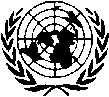 NATIONS UNIES1.  In accordance with administrative instruction ST/AI/2018/12,       requested a salary advance in the amount of       .2.  The staff member confirms that he or she: Has read and understands administrative instruction ST/AI/2018/12, in particular sections 2.1, 3.2 and 4.2;Agrees that the salary advance will be subject to recovery based on the schedule of deductions set out in paragraph 3 below.3.  After reviewing the request and upon the confirmation of the staff member by signature, the United Nations agrees to advance       under the terms of administrative instruction ST/AI/2018/12 and to recover the advance pursuant to the following schedule of deductions: Signature of staff member: _________________________Date: ________________________Signature of official with delegated authority:  ________________________________________________Date: ________________________Print name and title: __________________________________Print name and title: __________________________________